Higher Level Teaching Assistant (Behaviour and SEND Support)Organisation		SchoolsDirectorate		First SchoolsService Area		Birdsedge First SchoolHours			25 hours per week (plus up to 5 training days per year)Number of jobs 	1Location(s)		Huddersfield and surrounding areasPosition Type 		PermanentGrade 			Grade 9/ SCP 23 (Hourly rate £14.63)We are seeking to appoint an effective Higher Level Teaching Assistant, with a specific specialism in behaviour and wellbeing support.  For this position the ability to relate to children/young people from diverse backgrounds is essential, as well as having good verbal communication skills in order to liaise with children/young people and other staff members.   Further details and Application Forms are available from Mrs Donna Waddington, email birdsedgeoffice@themast.co.uk   Alternatively, they may be downloaded from our website at http://birdsedgefirst.orgApplications should be returned to Mrs Lavy or Mrs Metcalfe via birdsedgeoffice@themast.co.ukThe deadline for applications is 10am on Friday 8th July 2022. Interviews will take place during week commencing 11th July 2022. An enhanced DBS disclosure will be required for this position. The Mast Academy Trust is committed to safeguarding and promoting the welfare of children and young people and expects all staff and volunteers to share this commitment.Equality InformationThe Mast Academy Trust’s aim is to attract people from diverse backgrounds to build on our inclusive culture and represent the communities we serve. We welcome applications from everyone regardless of sex, race, disability, age, sexual orientation, transgender status, religion or belief, marital status, or pregnancy and maternity.We are committed to inclusivity and will consider requests for flexible working including part time and job share arrangements, where the role allows.We adopt a ‘name blind’ approach to shortlisting. Recruiting managers will not have access to personal information, including your name and contact details, until a shortlisting decision has been made. Equality monitoring information is not accessible by recruiting managers Closing Date 		Friday 8th July 2022, at 10am 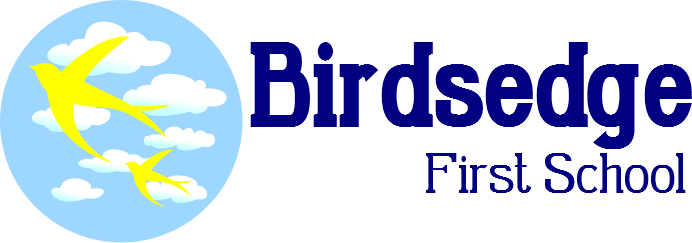 